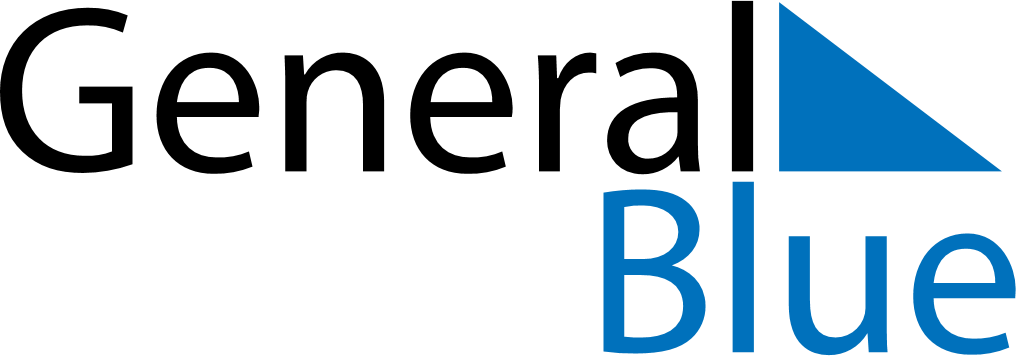 September 2018September 2018September 2018September 2018September 2018September 2018ChileChileChileChileChileChileSundayMondayTuesdayWednesdayThursdayFridaySaturday12345678910111213141516171819202122National holidayArmy Day2324252627282930NOTES